|| श्री गणेशाय नमः ||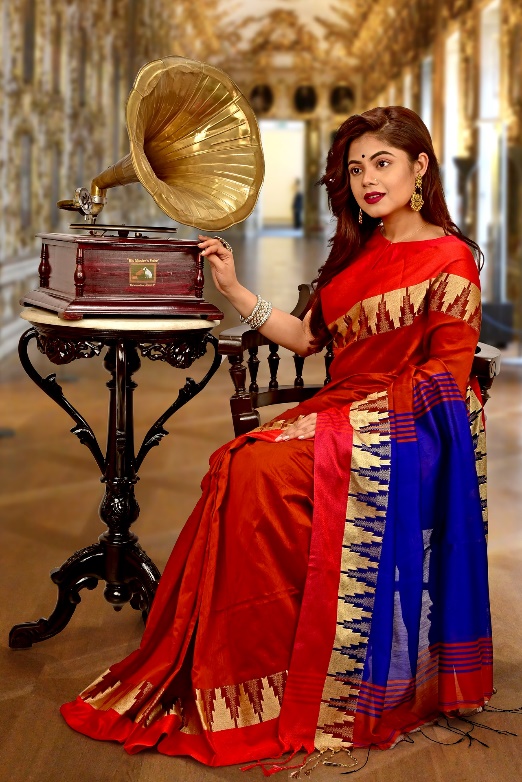 NEHA SHARMA	Date of Birth	:	14/05/1996	Time and Place	:	05:00PM, PATNA	Height		:	5ft 4inch	Marital Status	:	Never Marriage 	Maglik		:	NOEducation 	:	B.A. – History Hons (Calcutta University), in 2018Job		:	KPP Infrastructure Hobbies	:	Listening Songs, NewsEmail 		:	your@email.comPATERNAL BACKGROUNDGrandfather’s Name		:	Late. Sunil SharmaGrandmother’s Name	:	Late. Minaxi SharmaFather’s Name		:	Rahul SharmaFather’s Business		:	TransportOffice Address		:	Annkali Lane, Patna, Pin-000000 
					1st Floor, Room No-01Contact Number		:	+91 0000000000Religion			:	HinduismNative Place			:	Patna SIBLINGS Elder Brother			:	Rahul Sharma